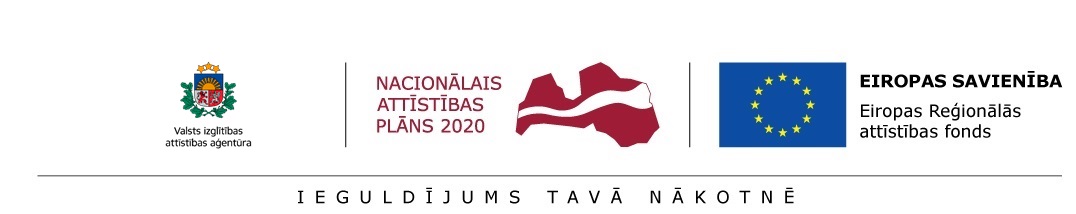 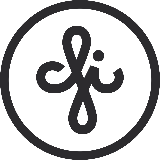 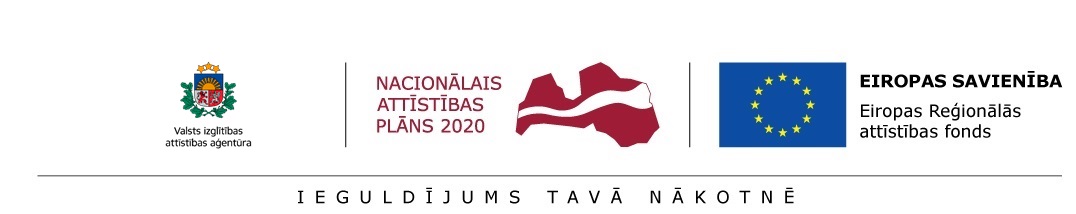 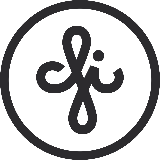 Pielikums 1.3CURRICULUM VITAE (CV)for preliminary selection of postdoctoral applications at the Institute of Solid State Physics, University of Latviafor submission to the State Education Development Agency (SEDA) for the research application selection round for Activity 1.1.1.2 “Post-doctoral Research Aid” of the Specific Aid Objective 1.1.1 “To increase the research and innovative capacity of scientific institutions of Latvia and the ability to attract external financing, investing in human resources and infrastructure” of the Operational Programme “Growth and Employment”Post doctoral researcher _______________ /__________________/	____._____. 20____.        signature	          name		* The Institute of Solid State Physics, University of Latvia will use the indicated data only for the purposes of project administration1. General information1. General informationFamily name, first nameIdentity numberTelephone, mobile phoneEmail address2. Education Higher education (the awarded degree, place and time) (a copy of the diploma appended in the supplement) (a formal acknowledgement from the Academic Information Centre (AIC) about the recognition of the doctoral degree if it has been awarded abroad - appended in the supplement)Languages (speaking skills, reading skills, writing skills assessed according to the 5 point system where the assessment “5” is the highest score) (language proficiency certificates appended in the supplement)3. Work experience Name of the place of work, position held during the preceding 5 years4. Publications Publications (give the full time, co-authors, the year and place of publication, the number of pages; indicate if the publication has been prepared, submitted for publication or already published, give the website where it has been published) (append in the supplement):in periodicals with a calculated citation index, indicating the impact factor of the periodicalin other peer-reviewed scientific periodicalsscientific monographsparts of monographsother publications (textbooks, study aids published by registered publishing houses; popular science publications, patents, licences etc.)publication citation impact indicators Web of Science, Scopus5. Pedagogical work and researchAcquisition of the lecturer’s work experience by participating in the implementation of Bachelor, Master and Doctoral study programmesIndependently delivered courses of lectures  Supervised or reviewed Master or Doctoral Theses Participation in the implementation of research projects awarded  as a result of a competition (title of the project, implementation period, provider of funding and position)Participation in the administration of research projects awarded  as a result of a competition (title of the Project, implementation period, provider of funding and position)6. International cooperation Internship and work at foreign higher educational institutions or research institutions for a period of at least six monthsInternship or work at foreign higher educational institutions or research institutions for a period of 6-12 months (without interruption)           Lectures, schools etc. at foreign higher educational institutions and research institutionsOther7. Other achievements related to the project application during the preceding 5 years